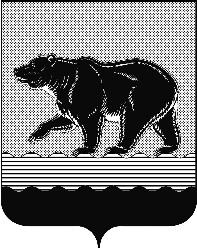 СЧЁТНАЯ ПАЛАТАГОРОДА НЕФТЕЮГАНСКА16 микрорайон, 23 дом, помещение 97, г. Нефтеюганск, 
Ханты-Мансийский автономный округ - Югра (Тюменская область), 628310  тел./факс (3463) 20-30-55, 20-30-63 E-mail: sp-ugansk@mail.ru www.admaugansk.ru Заключение на проект изменений в муниципальную программу города Нефтеюганска «Доступная среда в городе Нефтеюганске на 2014-2020 годы»Счётная палата города Нефтеюганска на основании статьи 157 Бюджетного кодекса Российской Федерации, Положения о Счётной палате города Нефтеюганска, рассмотрев проект изменений в муниципальную программу города Нефтеюганска «Обеспечение доступным и комфортным жильём жителей города Нефтеюганска в 2014-2020 годах» (далее по тексту – проект изменений), сообщает следующее:1. При проведении экспертизы учитывалось наличие согласования проекта изменений:1.1. Правовым управлением администрации города Нефтеюганска на предмет правового обоснования мероприятий Программы в соответствии с компетенцией органов администрации – исполнителей программы;1.2. Департаментом финансов администрации города Нефтеюганска на предмет соответствия проекта изменений бюджетному законодательству Российской Федерации и возможности финансового обеспечения её реализации из бюджета города;1.3. Следует отметить, что пунктом 5.1.2 Порядка принятия решений о разработке муниципальных программ города Нефтеюганска, их формирования и реализации, утверждённого постановлением администрации города Нефтеюганска от 22.08.2013 № 80-нп (далее по тексту – Порядок принятия решений № 80-нп) предусмотрено проведение экспертизы отделом экономической политики, инвестиций, проектного управления и административной реформы департамента экономического развития администрации города Нефтеюганска на предмет соответствия требованиям, предъявляемым к содержанию муниципальной программы, соответствия целей и задач, показателей результатов реализации муниципальной программы, основным направлениям социально-экономического развития города Нефтеюганска, отражённым в стратегии социально-экономического развития города и иных документах стратегического характера. В нарушение пункта 5.1.2 Порядка принятия решений № 80-нп согласование отделом экономической политики, инвестиций, проектного управления и административной реформы департамента экономического развития администрации города Нефтеюганска, отсутствовало.2. Предоставленный проект изменений в целом соответствует Порядку принятия решений № 80-нп, за исключением пункта 5.1.2 в связи с отсутствием согласования отделом экономической политики, инвестиций, проектного управления и административной реформы департамента экономического развития администрации города Нефтеюганска. 3. В пункте 1 текстовой части проекта изменений отражено:3.1.  Постановление администрации города Нефтеюганска от 17.06.2014 № 685-нп «О внесении изменений в постановление администрации города Нефтеюганска от 28.10.2013 № 1207-п «Об утверждении муниципальной программы города Нефтеюганска «Обеспечение доступным и комфортным жильём жителей города Нефтеюганска в 2014-2020 годах» (далее по тексту – Постановление № 685-нп) не относящееся к данному проекту изменений;3.2. … «а именно: в приложении к постановлению: в паспорте муниципальной программы города Нефтеюганска «Доступная среда в городе Нефтеюганске на 2014-2020 годы» (далее – Программа) абзац седьмой пункта 3.1 раздела 3 изложить в следующей редакции:…..». Следует отметить, что паспорт муниципальной программы не содержит пункт 3.1 раздела 3.4. Проектом изменений планируется:4.1. По основному мероприятию «Обеспечение выполнения комплекса работ по повышению уровня доступности приоритетных объектов и услуг в приоритетных сферах жизнедеятельности инвалидов и других маломобильных групп населения» у соисполнителя программы комитета культуры и туризма администрации города Нефтеюганска сложилась экономия бюджетных ассигнований по итогам 2 квартала 2018 года (в размере 88,000 тыс. рублей), на приобретение пандуса-книжки для МБУК Театр кукол «Волшебная флейта» (запланировано 130,000 тыс. рублей, израсходовано 42,000 тыс. рублей). Данную экономию планируется распределить МБУК «Городская библиотека» на:1) приобретение и установку специального оборудования «Беспроводная система вызова помощника» на сумму 21,933 тыс. рублей;- приобретение визуальной разметки: контрастной ленты для маркировки дверных проёмов, противоскользящей ленты на сумму 15,240 тыс. рублей;- приобретение тактильных табличек и вывесок на сумму 5,670 тыс. рублей;- проектирование и паспортизацию объекта на соответствие требованиям доступности для инвалидов и маломобильных групп населения на сумму 45,157 тыс. рублей.  5. Финансовые показатели, содержащиеся в проекте изменений, соответствуют расчётам, предоставленным на экспертизу.По результатам проведённой экспертизы установлено:1. В нарушение пункта 5.1.2 Порядка принятия решений № 80-нп отсутствовало согласование отделом экономической политики, инвестиций, проектного управления и административной реформы департамента экономического развития администрации города Нефтеюганска.2. В пункте 1 текстовой части проекта изменений отражено:- Постановление № 685-нп, не относящееся к данному проекту изменений;-  пункт и раздел, отсутствующие в паспорте муниципальной программы. На основании вышеизложенного, рекомендуем:При согласовании проекта изменений учитывать положения пункта 5.1.2 Порядка принятия решений № 80-нп.Исключить из текстовой части ссылку на Постановление № 685-нп.На основании вышеизложенного, по итогам проведения финансово-экономической экспертизы, предлагаем направить проект изменений на утверждение с учётом рекомендаций, отражённых в настоящем заключении. Информацию о решениях, принятых по результатам настоящей экспертизы, направить в адрес Счётной палаты не позднее 15.10.2018 года. Председатель 					                                           С.А. Гичкина Исполнитель:Инспекторского отдела № 2Счётной палаты города НефтеюганскаСударкина Анастасия ВладимировнаТел. 8 (3463) 203303Исх. от 08.10.2018 № 430